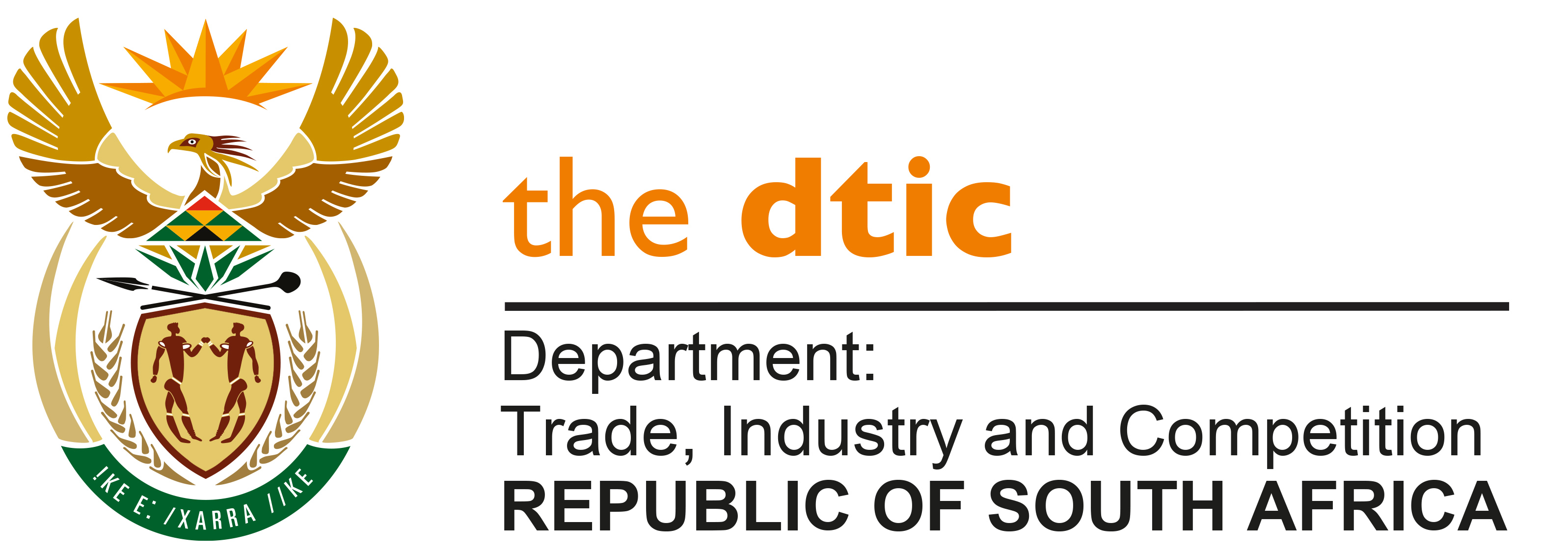 THE NATIONAL ASSEMBLYQUESTION FOR WRITTEN REPLYQUESTION NO. 2069DATE OF PUBLICATION: 3 SEPTEMBER 2021	Mr M J Cuthbert (DA) to ask the Minister of Trade, Industry and Competition:Whether he has found that the ongoing court case between him and the National Lotteries Commission (NLC) has resulted in the delay of the appointment of a new chairperson of the NLC; if not, how was this conclusion reached; if so, what are the relevant details? NW2259EREPLYIn terms of the Lotteries Act, the appointment of the new Chairperson of the NLC requires that Parliament must put recommendations to the Minister of Trade, Industry and Competition before a decision is made, following which the Minister must consider the matter and make an appointment. The matter of the appointment was referred to Parliament in November 2020. The Ministry awaits the recommendations from Parliament as required by the legislation. The court proceedings referred to in the question relates to an entirely different issue, namely the appointment of an acting chairperson pending finalisation of a decision on the Chairperson. -END-